1.4. Инструкция по подаче заявления о назначении ежемесячной компенсационной выплаты неработающему трудоспособному лицу, осуществляющему уход за нетрудоспособным гражданином и заявления о согласии на осуществление неработающим трудоспособным лицом ухода за нетрудоспособным гражданином через личный кабинет гражданина на сайте Фонда пенсионного и социального страхования Российской ФедерацииДля установления компенсационной выплаты необходимо  направить: -заявление «о назначении ежемесячной компенсационной выплаты неработающему трудоспособному лицу, осуществляющему уход за нетрудоспособным гражданином» от лица, осуществляющего уход;  -заявление  «о согласии на осуществление неработающим трудоспособным лицом ухода за нетрудоспособным гражданином» от лица, за которым осуществляют уход.В случае подачи заявлений лично: заявление о назначении компенсационной выплаты заполняется из личного кабинета лица, осуществляющего уход, а согласие на осуществление ухода заполняется из личного кабинета лица, за которым осуществляется уход.В случае подачи заявления через представителя, заявление заполняется из личного кабинета представителя. При этом необходимо в территориальный орган СФР представить документ, подтверждающий полномочия представителя.Например, гражданин по доверенности является представителем лица, достигшего возраста 80 лет, и осуществляет за ним уход. В этом случае оба заявления заполняются из личного кабинета лица осуществляющего уход. В территориальный орган СФР необходимо представить доверенность.Заявление «о назначении ежемесячной компенсационной выплаты неработающему трудоспособному лицу, осуществляющему уход за нетрудоспособным гражданином»  от лица, осуществляющего уход.Необходимо зайти в личный кабинет гражданина на сайт СФР (sfr.gov.ru). В разделе «Меню» необходимо пройти по ссылке «Вход в личный кабинет».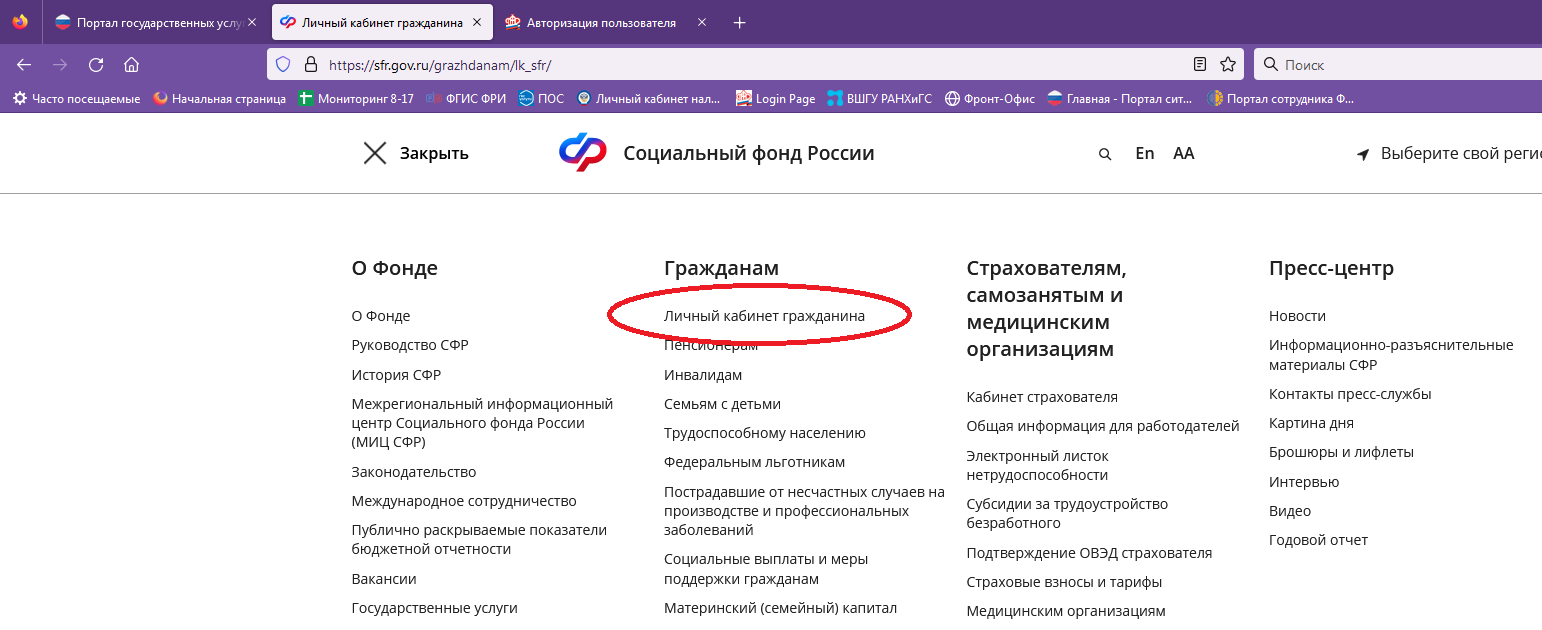 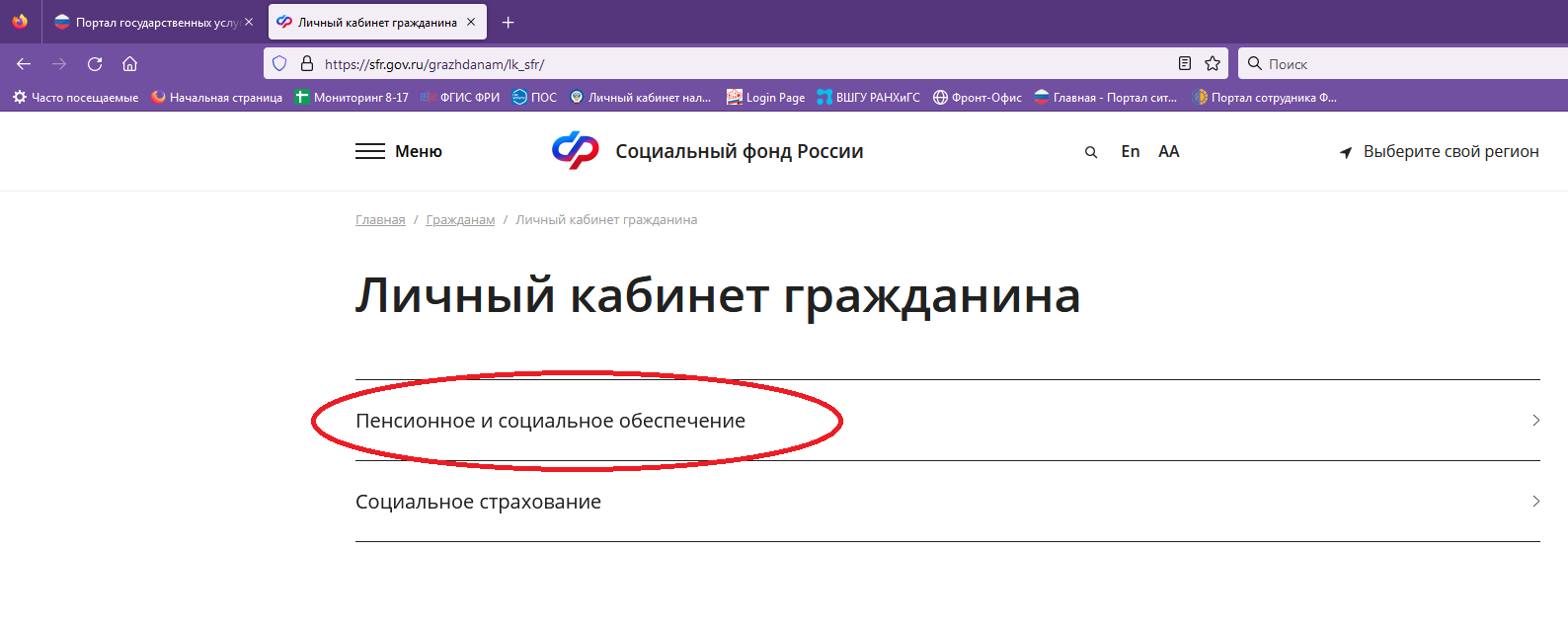 Затем необходимо пройти авторизацию зарегистрированного пользователя. Для входа используется учетная запись на Портале государственных услуг.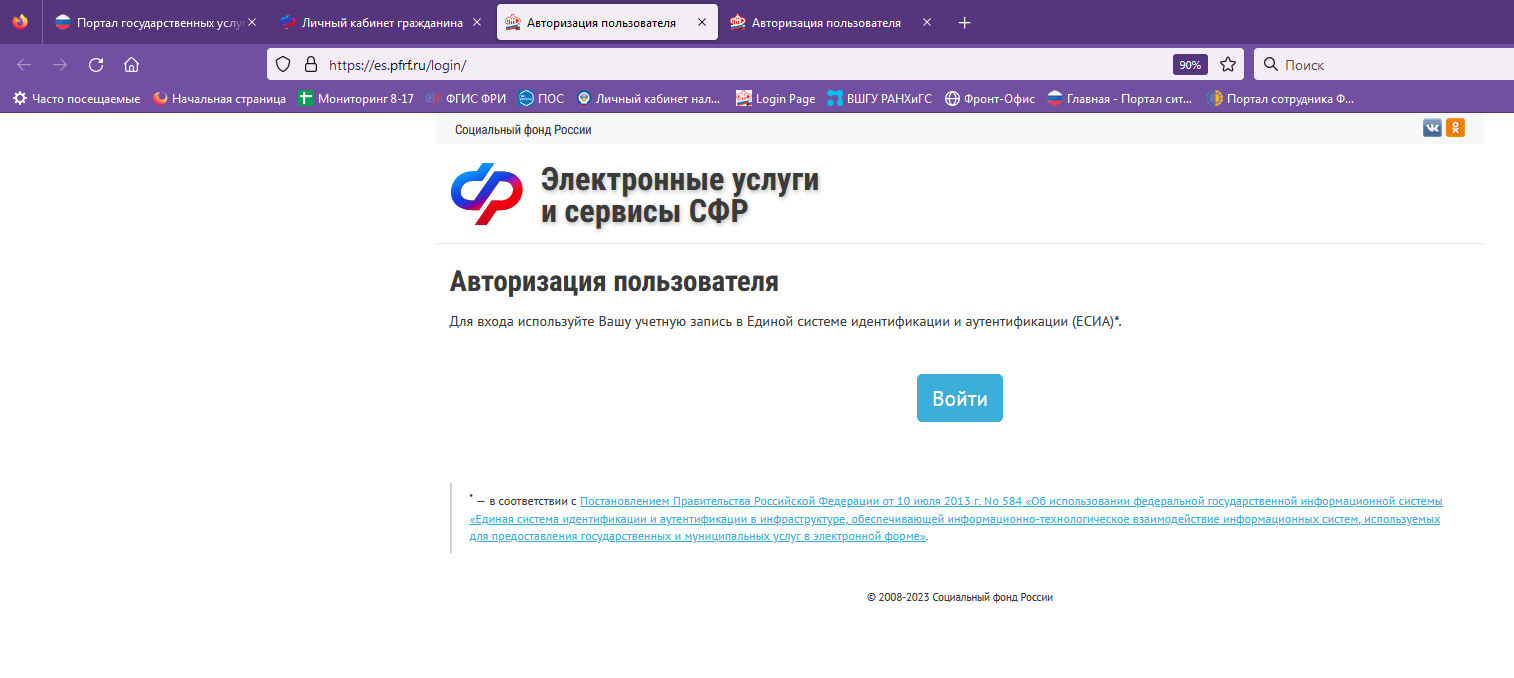 Ввести логин и парольДалее из предложенных заявлений в разделе «Социальные выплаты» необходимо выбрать: Подать заявление «о назначении ежемесячной компенсационной выплаты неработающему трудоспособному лицу, осуществляющему уход за нетрудоспособным гражданином» 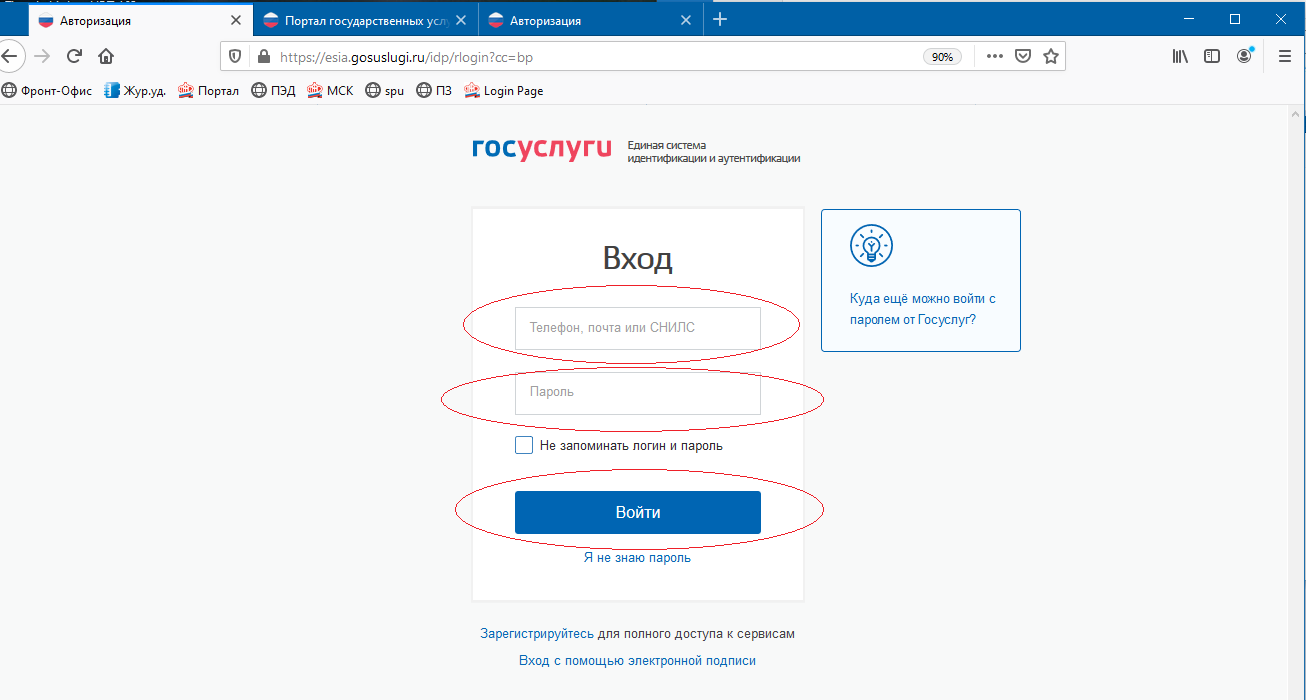 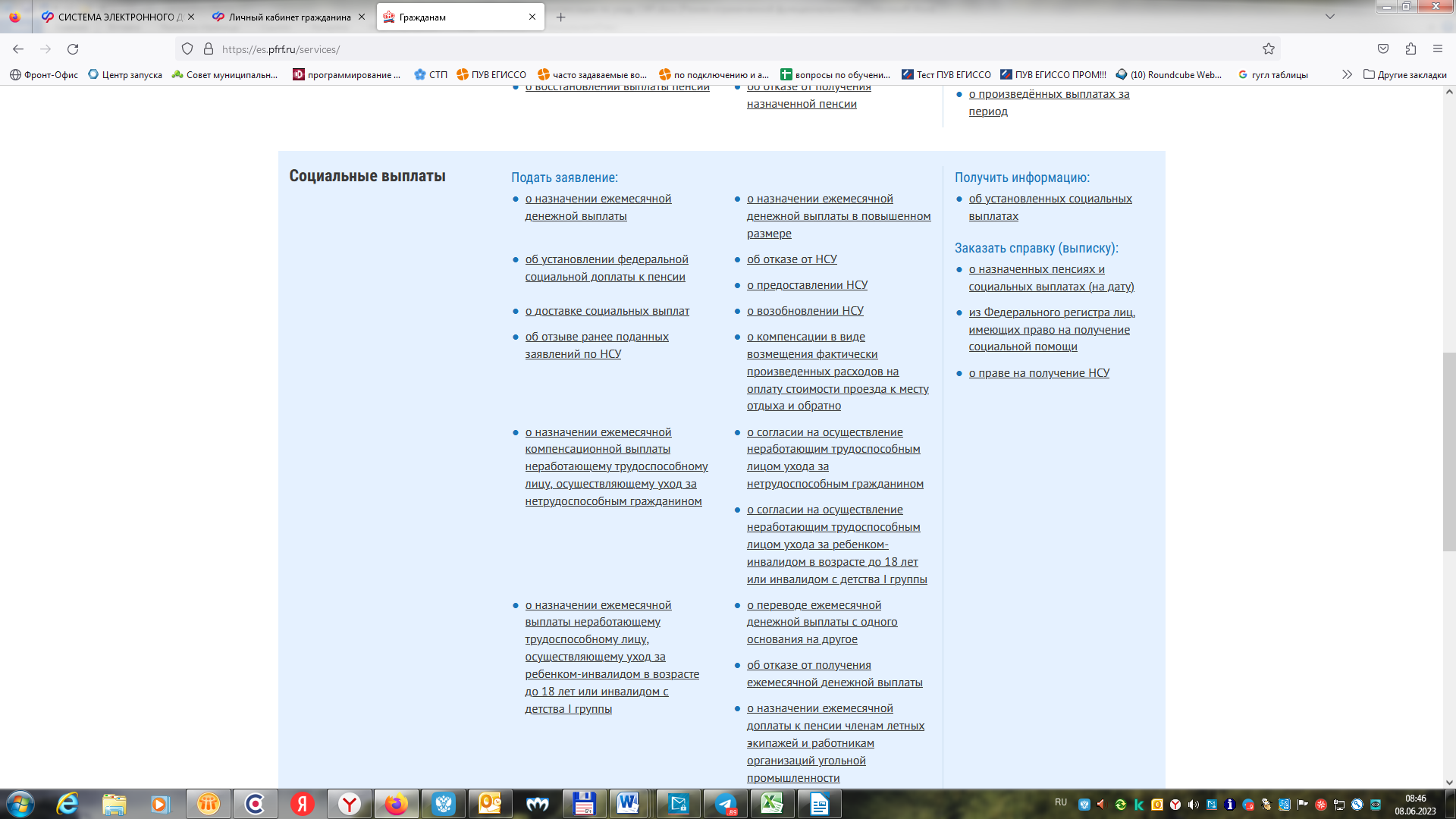 Заявление заполняет гражданин, осуществляющий уход. Заполнение заявления состоит из шести шагов:1. Выбрать орган СФР из предлагаемого списка (по месту регистрации, по месту пребывания или по месту фактического проживания). 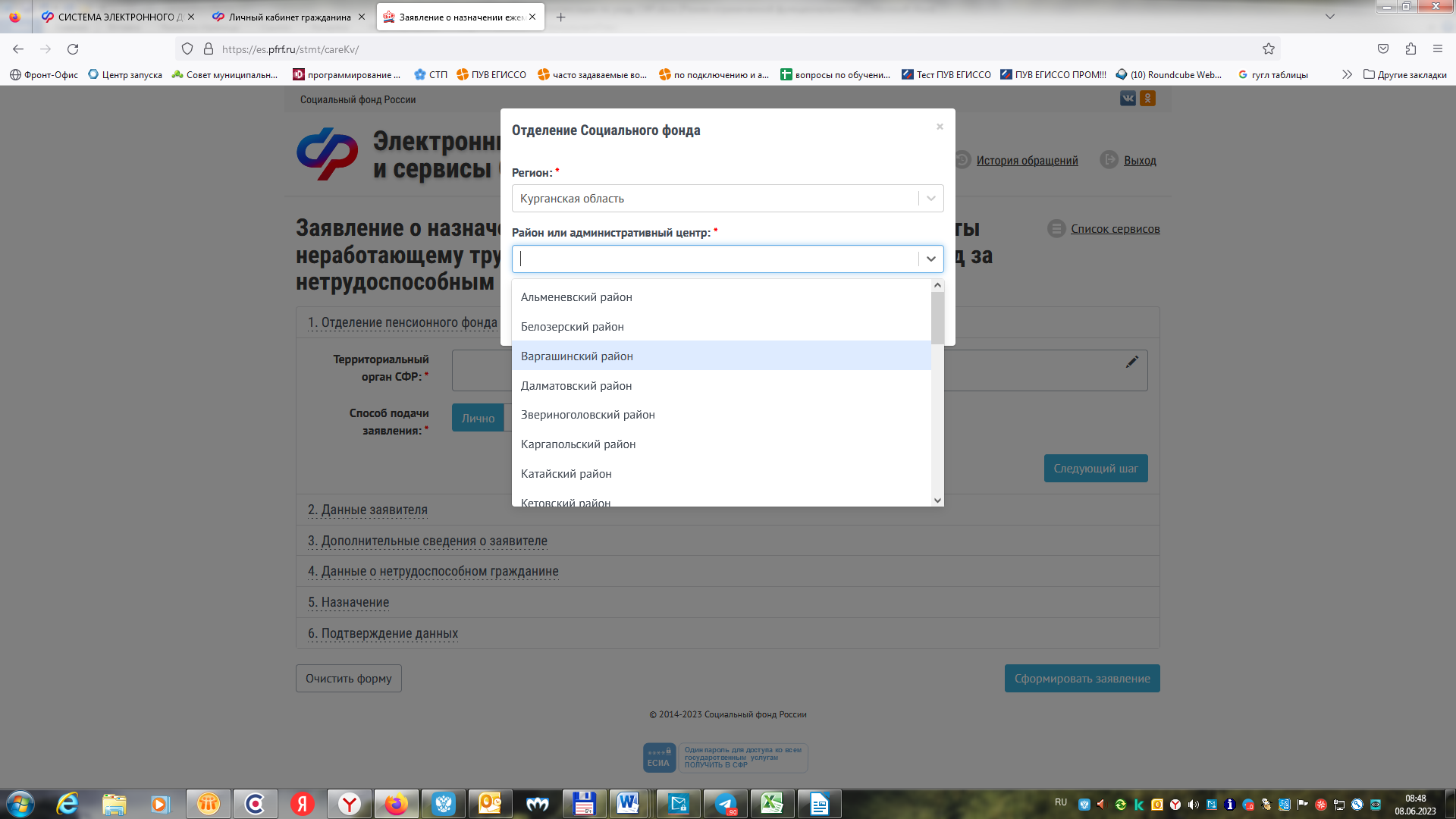 2.Выбрать способ подачи заявления. Если гражданин подает заявление сам, то выбрать: «Лично» и перейти на следующий шаг (заполнение личных данных заявителя).Если обращается представитель, то выбрать: «Через представителя», и перейти на следующий шаг (заполнение личных данных заявителя и личных данных представителя).3. Последовательно заполнить данные заявителя.Перейти на следующий шаг.
4. Заполнить «Дополнительные сведения о заявителе»: информацию о заявителе и период, с которого осуществляется уход за нетрудоспособным лицом.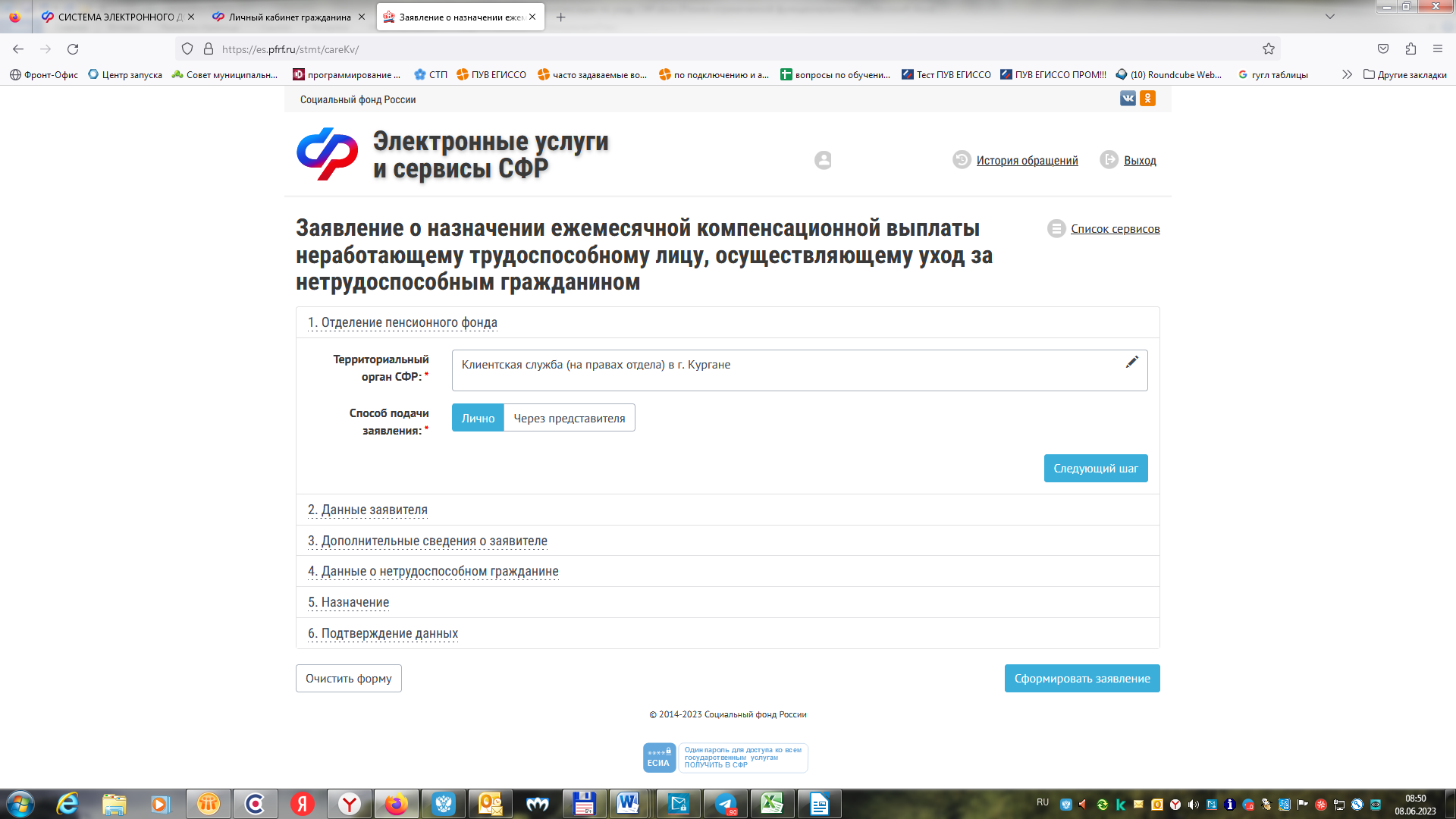 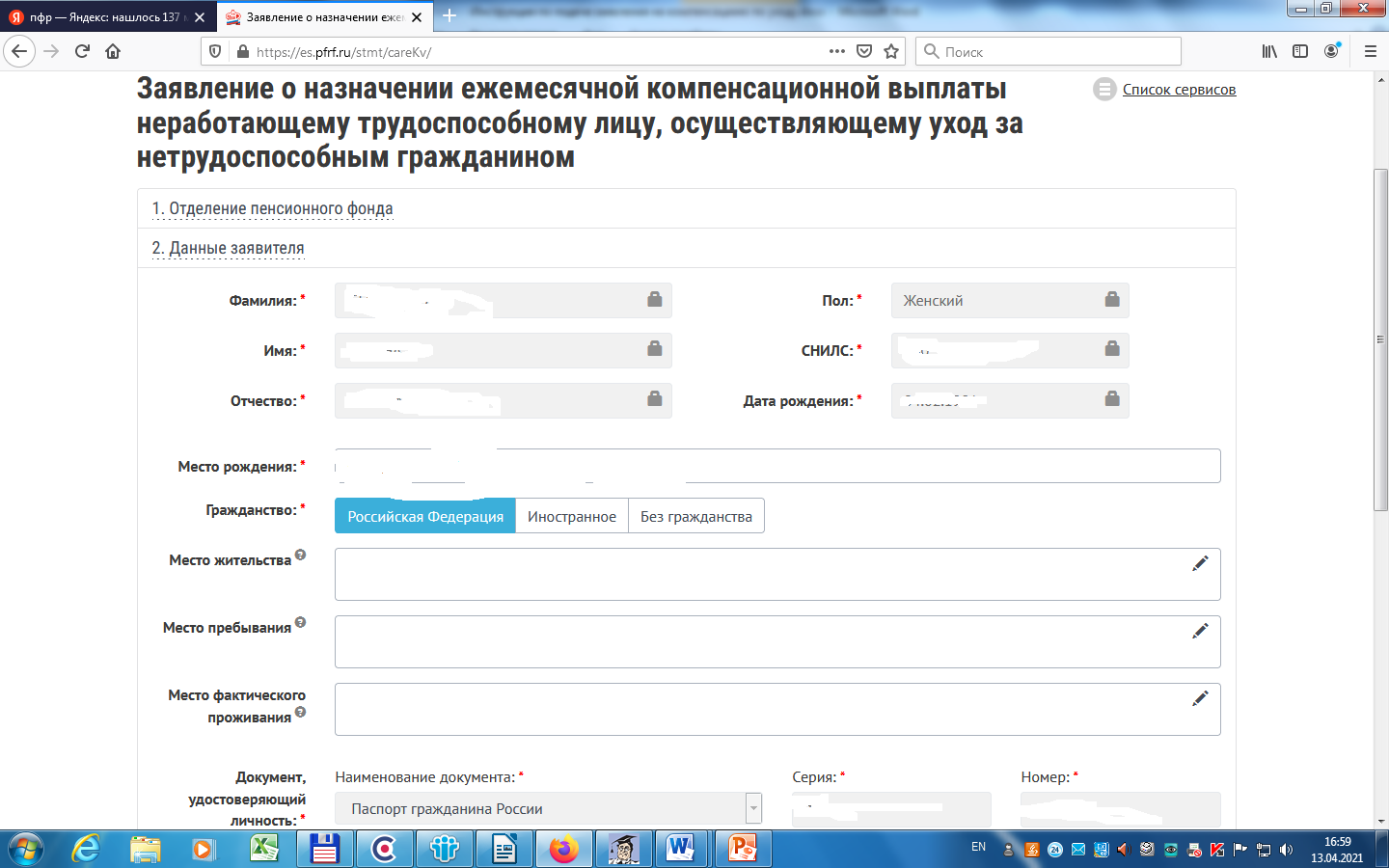 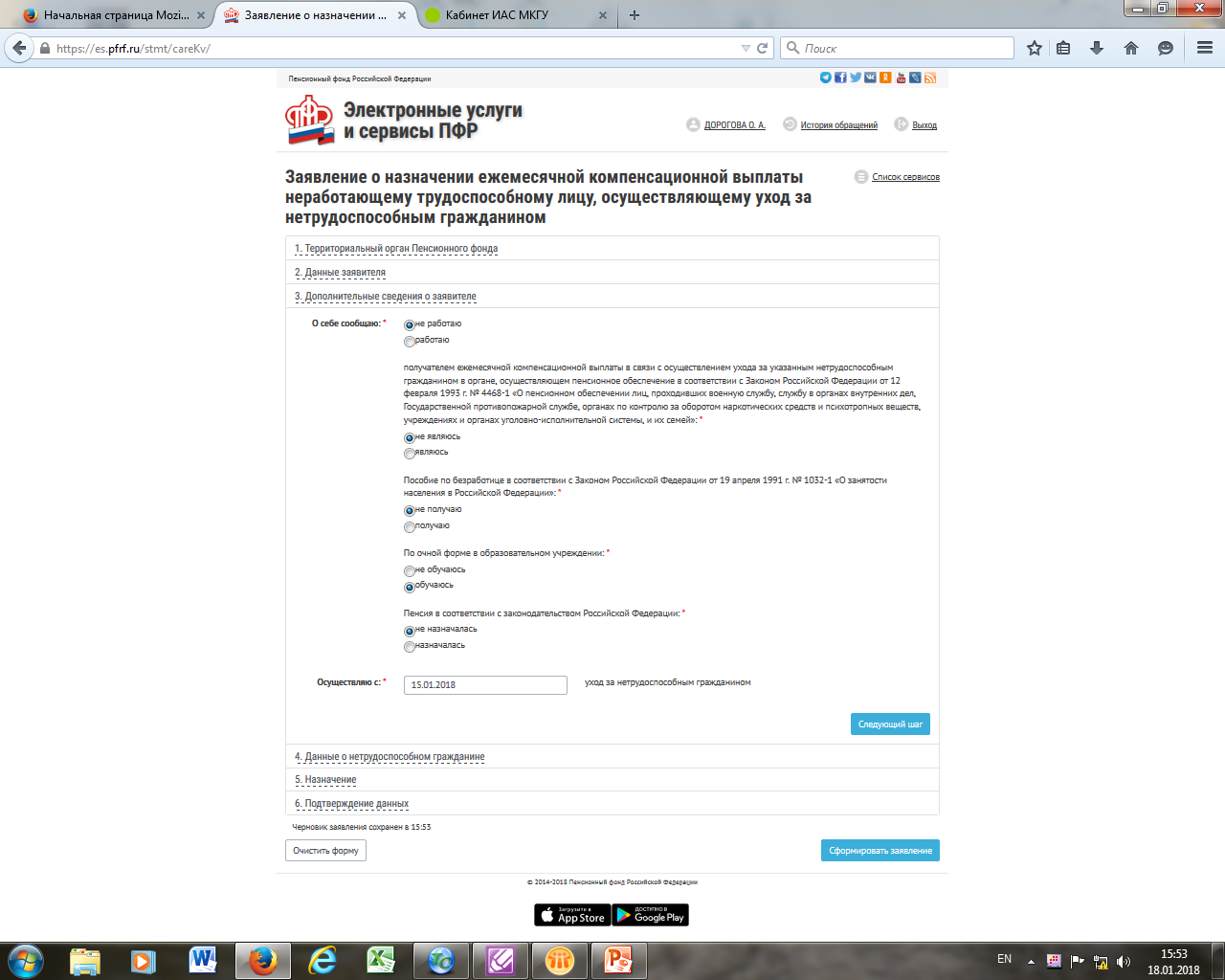 Перейти на следующий шаг.5. Заполнить «Данные о нетрудоспособном гражданине»:  сведения о лице, за которым осуществляется уход.Перейти на следующий шаг.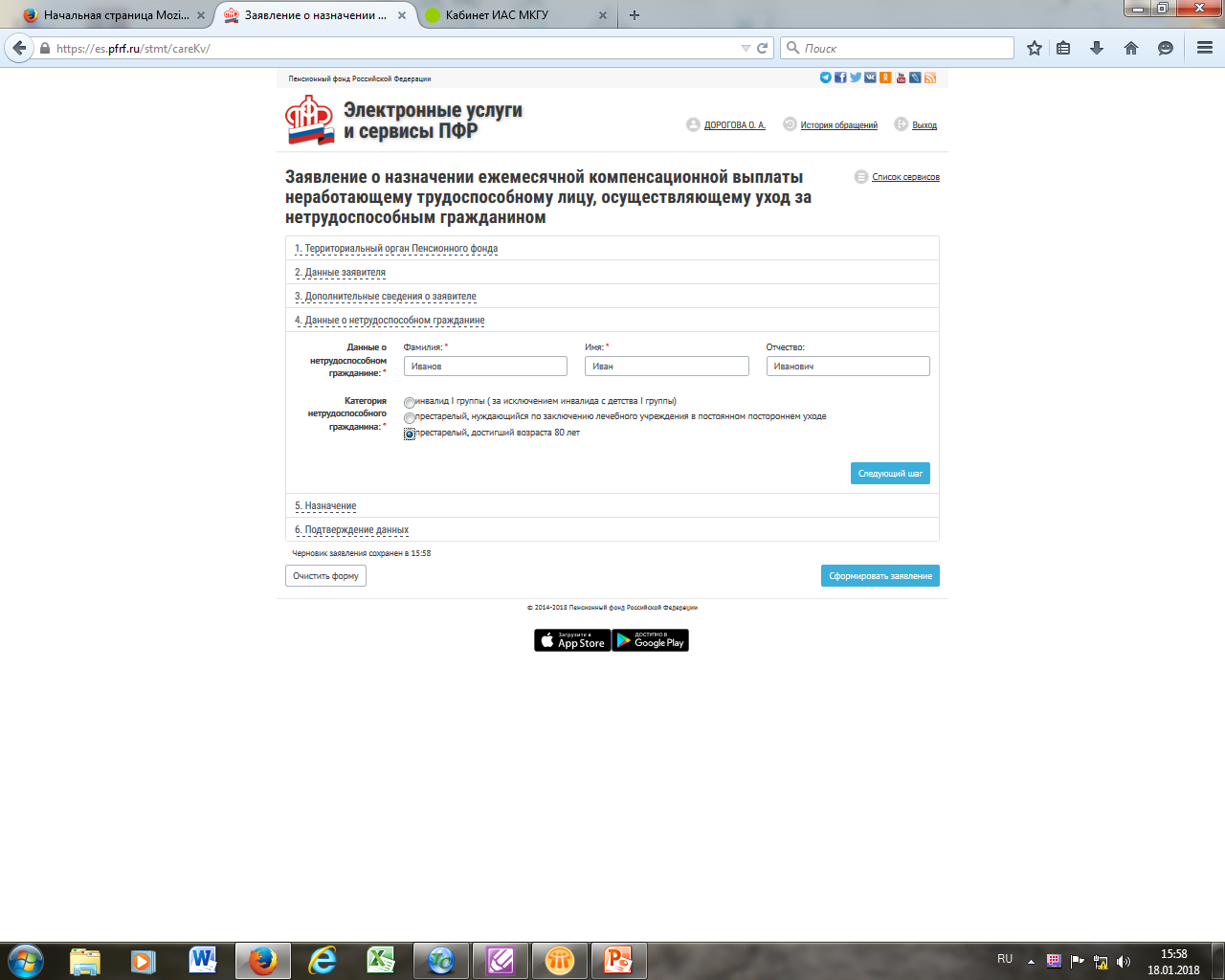 6. Проверить наличие отметки о назначении компенсационной выплаты.Перейти на следующий шаг.
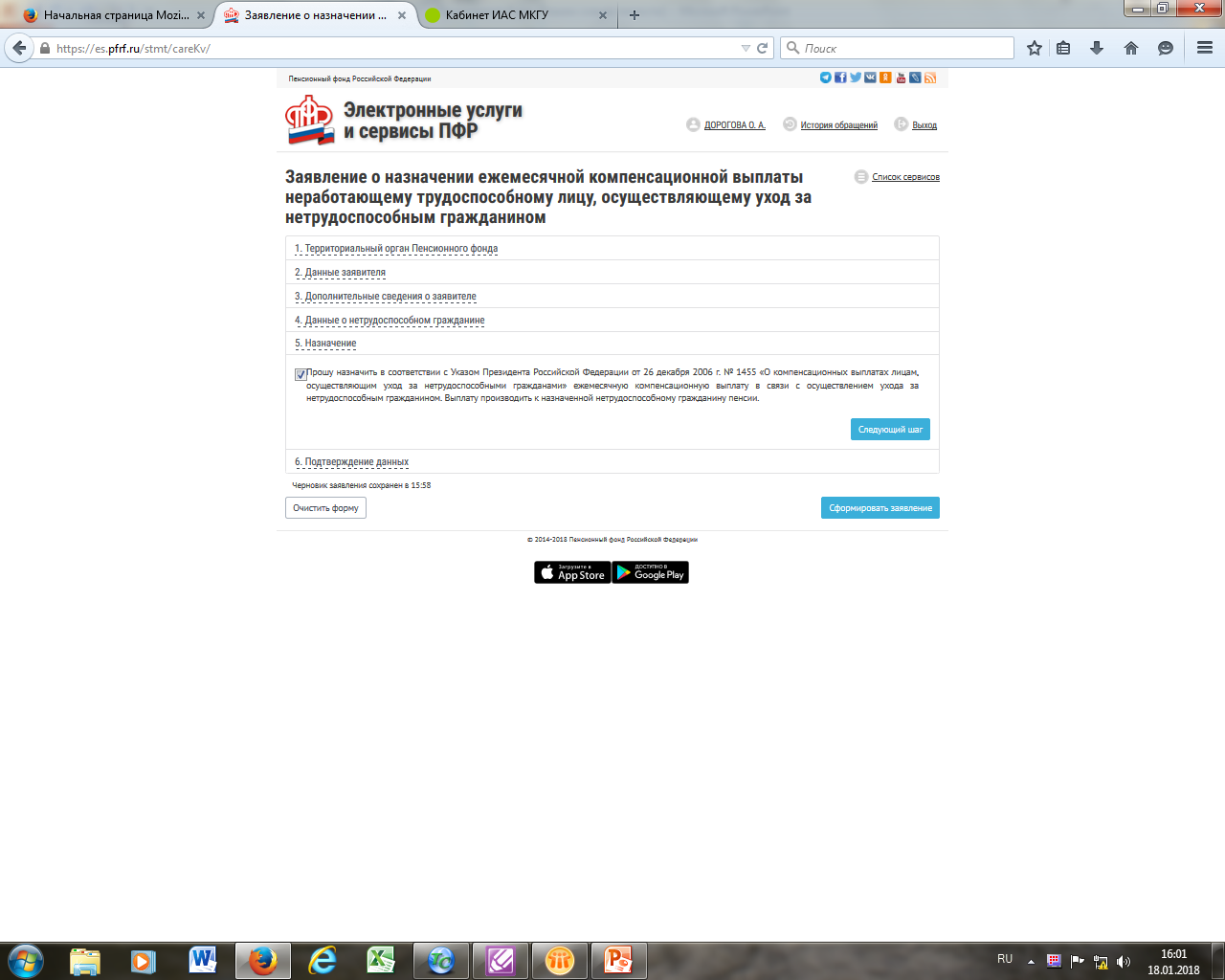 7. Внимательно изучить предупреждения, проставить отметку в поле «С указанными выше положениями ознакомлен». Сформировать заявление.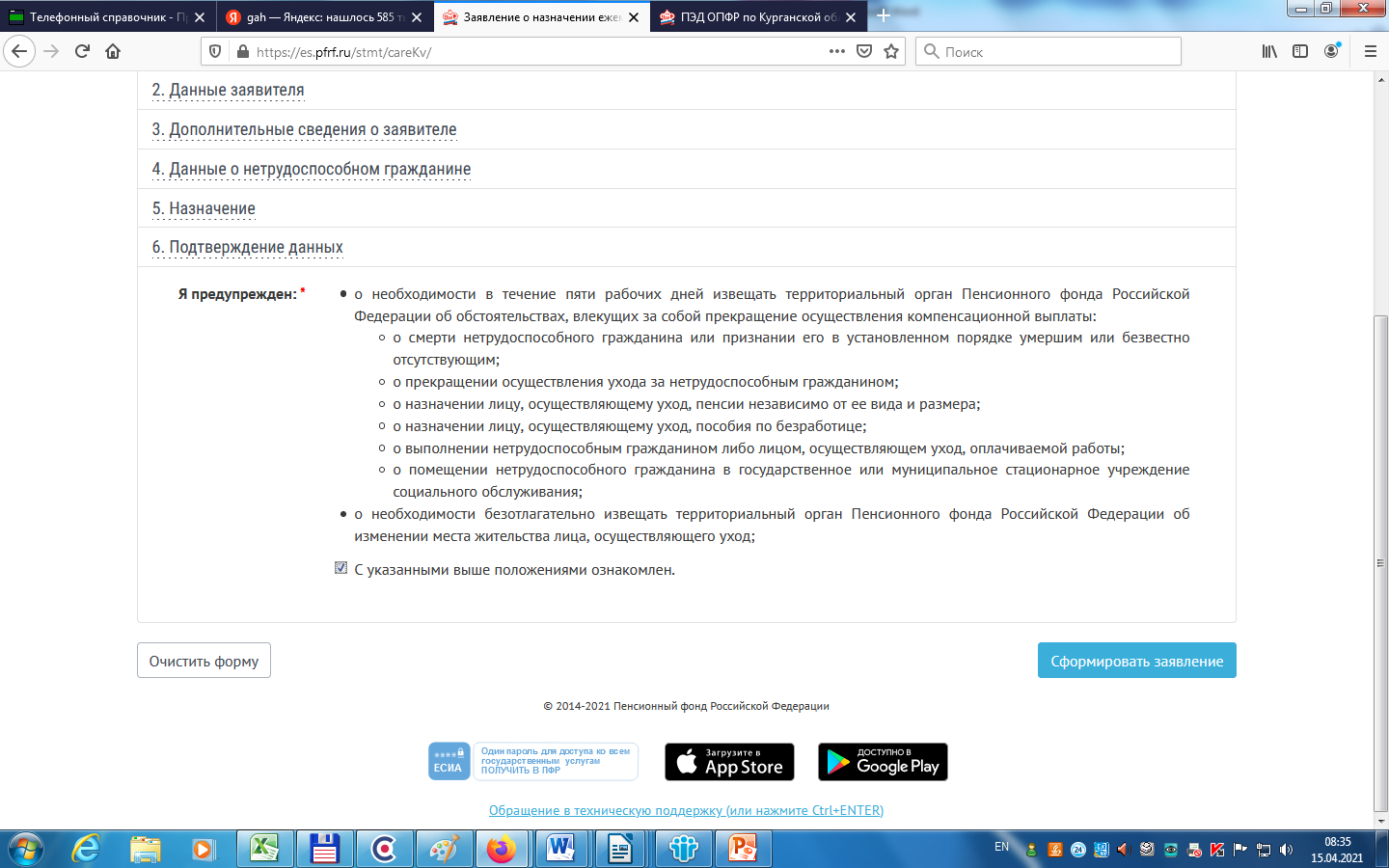 Заявление «о согласии на осуществление неработающим трудоспособным лицом ухода за нетрудоспособным гражданином» от лица, за которым осуществляют уход.Необходимо зайти в личный кабинет гражданина на сайт СФР (sfr.gov.ru).В разделе «меню» необходимо пройти по ссылке «Вход в личный кабинет».Затем необходимо пройти авторизацию зарегистрированного пользователя. Для входа используется учетная запись на Портале государственных услуг.Ввести логин и парольДалее из предложенных заявлений в разделе «Социальные выплаты» необходимо выбрать Подать заявление «о согласии на осуществление неработающим трудоспособным лицом ухода за нетрудоспособным гражданином» Заполнение заявления состоит из четырех шагов:Выбрать орган СФР из предлагаемого списка по месту назначения страховой пенсии.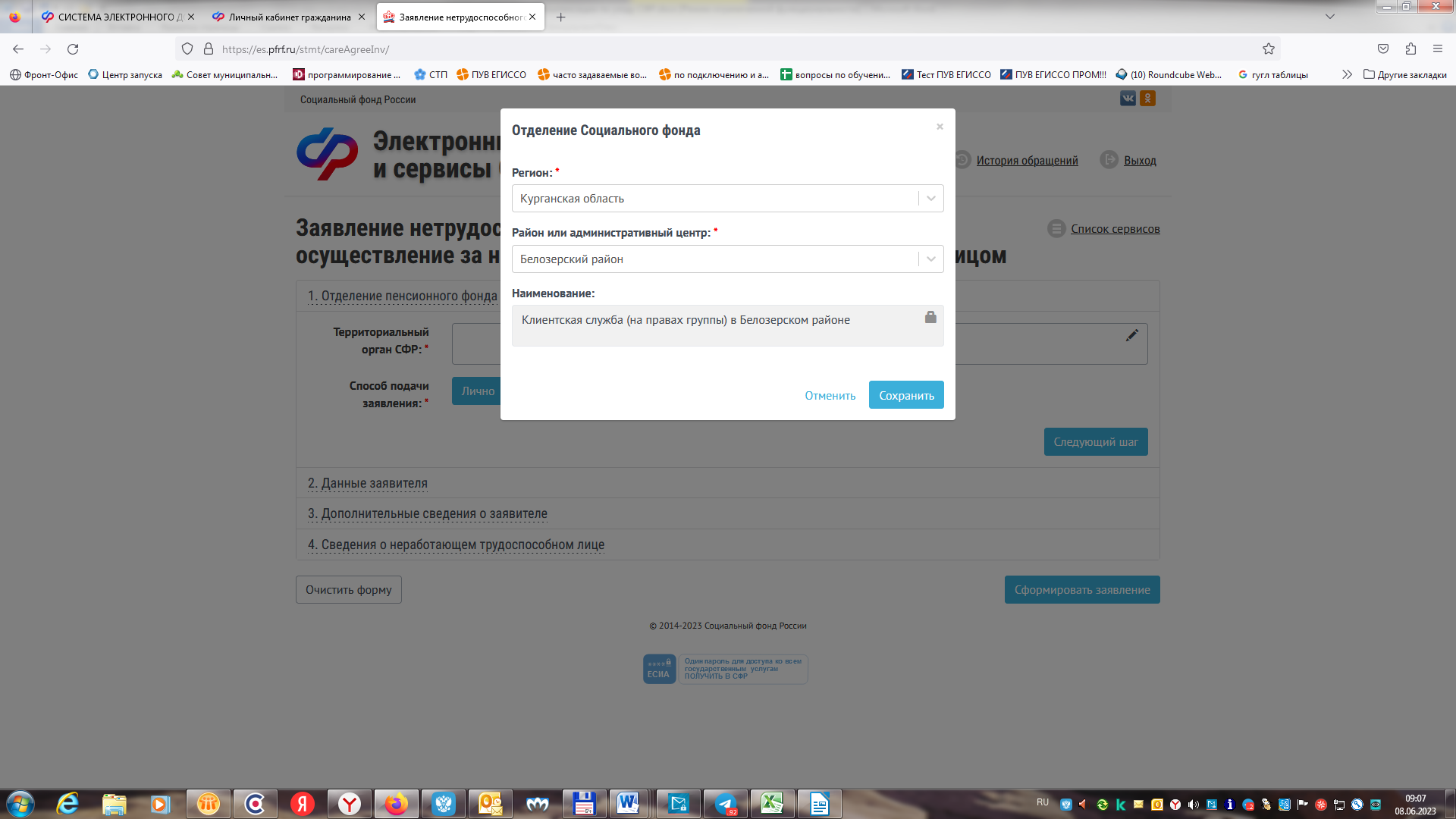 Выбрать способ подачи заявления. Если гражданин подает заявление сам, то выбрать: «Лично» и перейти на следующий шаг (заполнение личных данных заявителя).         Если обращается представитель, то выбрать: «Через представителя», и перейти на следующий шаг (заполнение личных данных заявителя и личных данных представителя).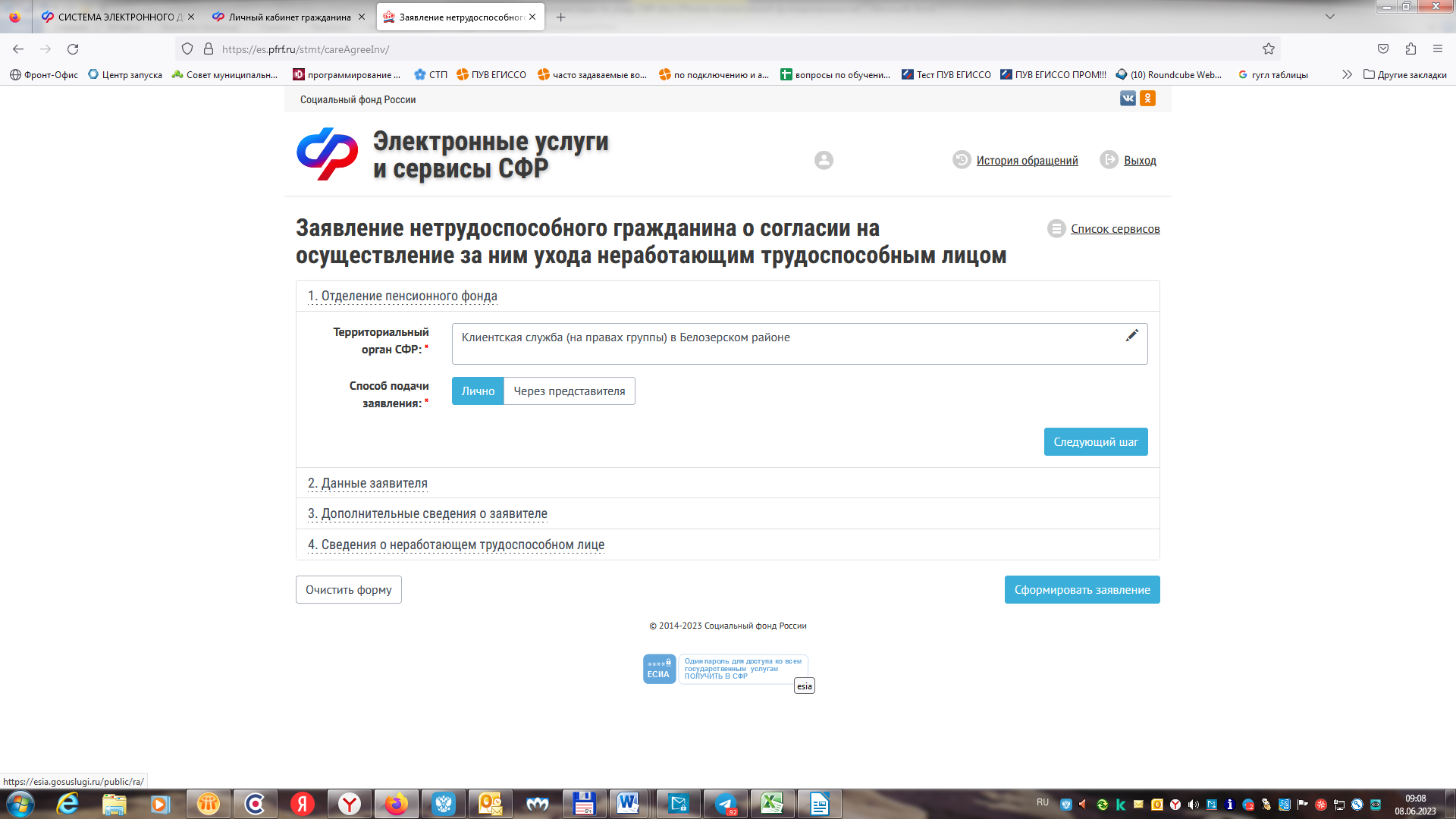 3.Последовательно  заполнить данные заявителя, представителя.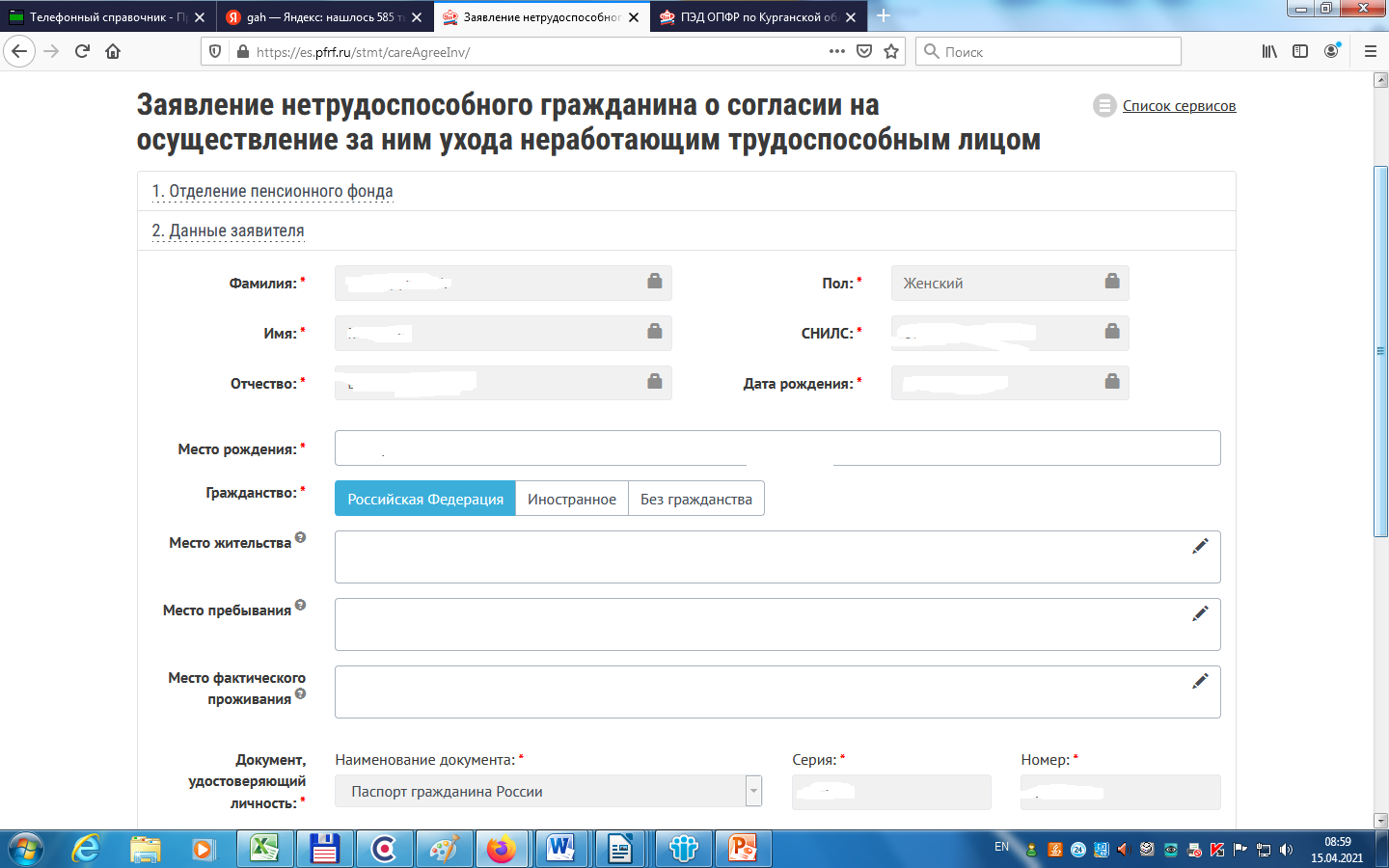 Перейти на следующий шаг.4. Заполнить дополнительные сведения  о заявителе.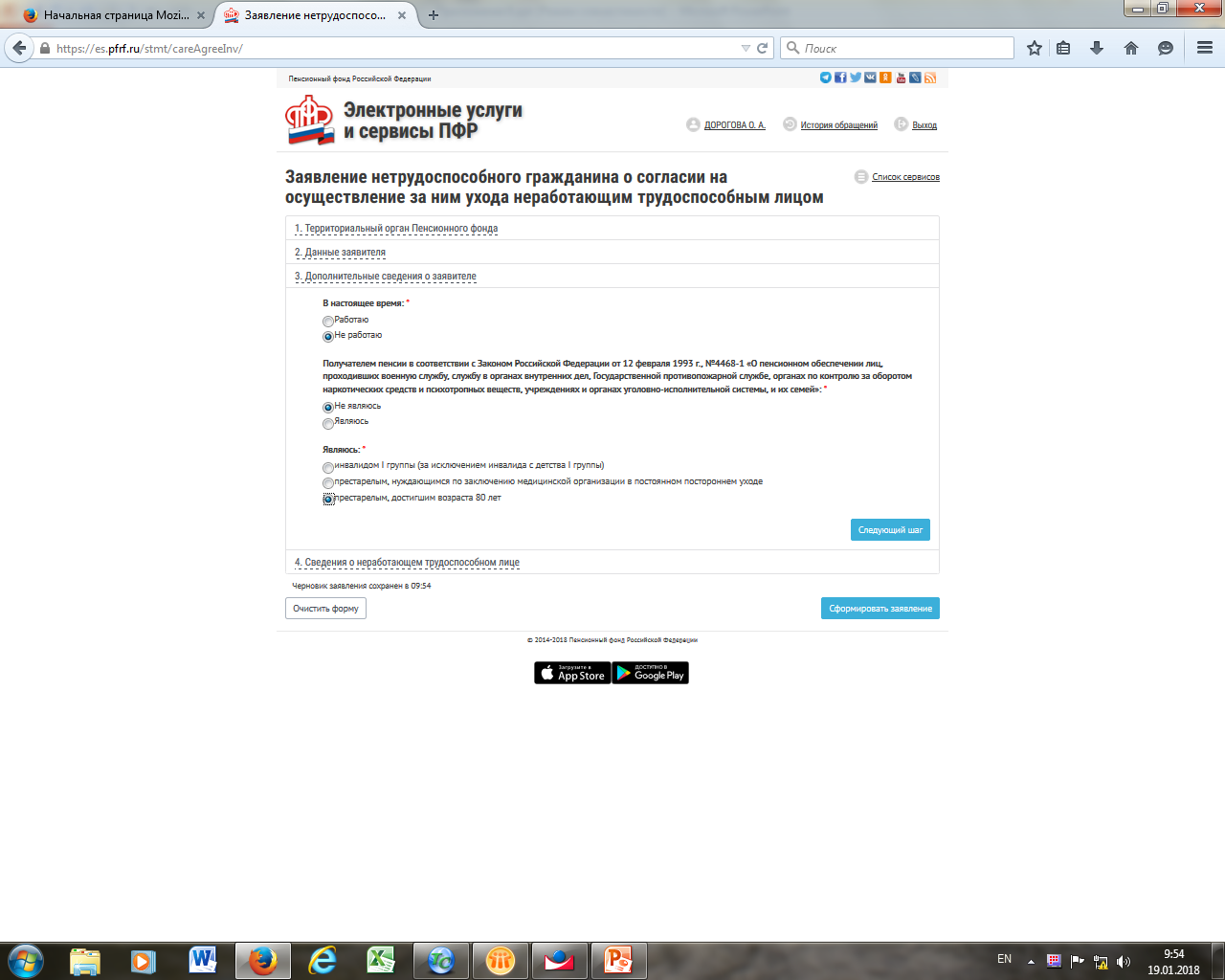 Перейти на следующий шаг.5.Указать ФИО гражданина, который осуществляет уход. Сформировать заявление.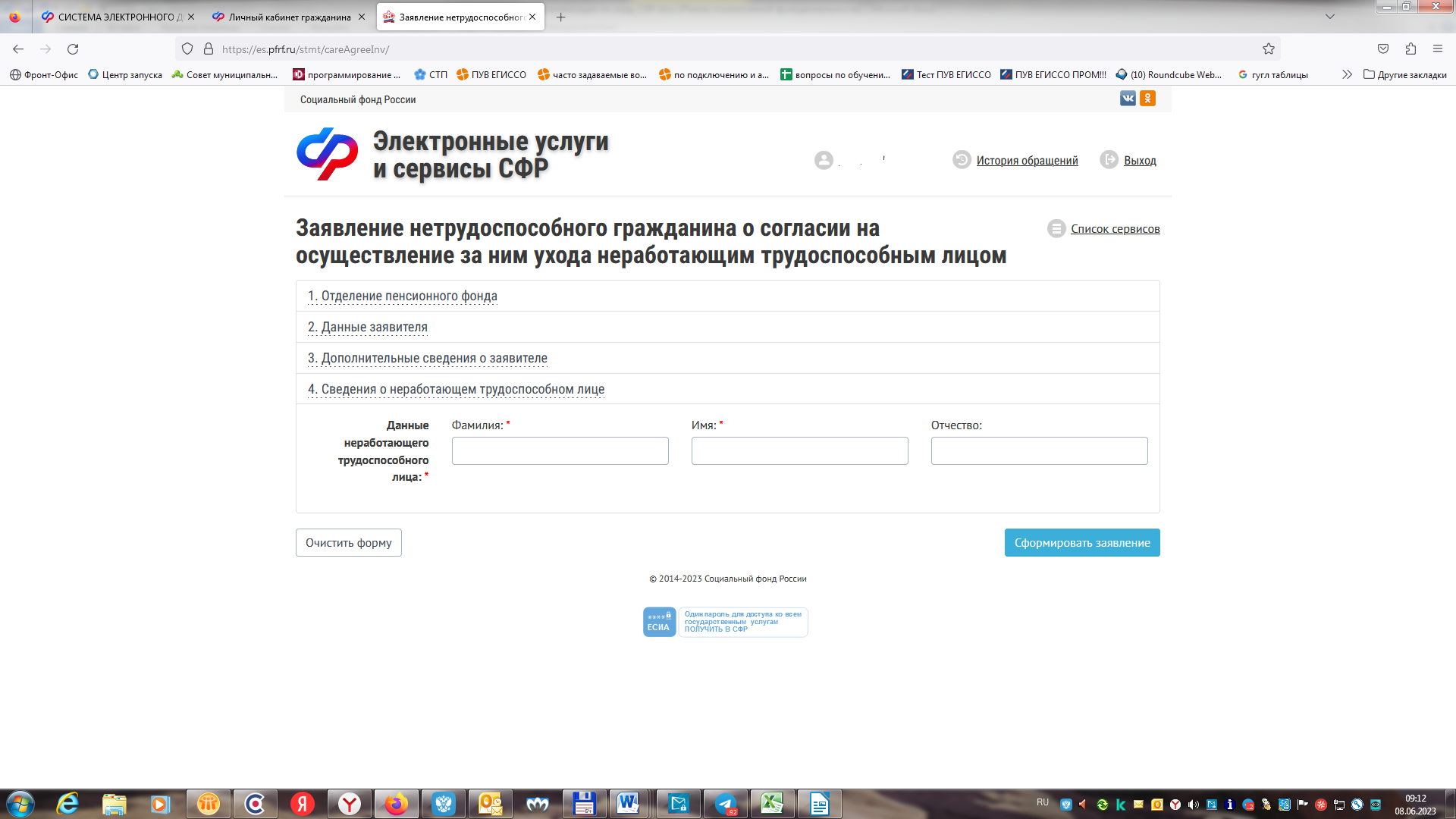 Предлагаем Вам оценить качество предоставления государственной услуги. Для того чтобы оценить услугу, перейдите на сайт «Ваш Контроль» (https://vashkontrol.ru/) и авторизуйтесь с помощью сервиса Госуслуги.Ваше мнение важно для нас, помогите сделать Госуслуги лучше! 